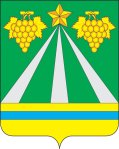 АДМИНИСТРАЦИЯ МУНИЦИПАЛЬНОГО ОБРАЗОВАНИЯКРЫМСКИЙ РАЙОНПОСТАНОВЛЕНИЕот 25.06.2021 г.                                                                                                №1729 город КрымскО внесении изменений в постановление администрации муниципального образования Крымский район от 27 мая 2016 года № 375 «О Порядке определения цены земельных участков, находящихся в собственности муниципального образования Крымский район, при заключении договоров купли-продажи земельных участков без проведения торгов на территории муниципального образования Крымский район»В соответствии со статьей 3 Федерального закона от 30 декабря 2020 года № 494-ФЗ «О внесении изменений в Градостроительный кодекс Российской Федерации и отдельные законодательные акты Российской Федерации в целях обеспечения комплексного развития территорий», руководствуясь статьей 15 Федерального закона от 6 октября 2003 года             № 131-ФЗ «Об общих принципах организации местного самоуправления в Российской Федерации»,  п о с т а н о в л я ю:1. Внести в постановление администрации муниципального образования Крымский район от 27 мая 2016 года № 375 «О Порядке определения цены земельных участков, находящихся в собственности муниципального образования Крымский район, при заключении договоров купли-продажи земельных участков без проведения торгов на территории муниципального образования Крымский район» следующие изменения:- пункт 2.1. раздела 2 приложения «ПОРЯДОК определения цены земельных участков, находящихся в собственности муниципального образования Крымский район, при заключении договоров купли-продажи земельных участков без проведения торгов на территории муниципального образования Крымский район» изложить в следующей редакции: «2.1. В случае продажи земельных участков на территории муниципального образования Крымский район без проведения торгов цена таких земельных участков определяется в следующем порядке:1) за земельные участки, находящиеся в постоянном (бессрочном) пользовании юридических лиц, указанным юридическим лицам, за исключением лиц, указанных в пункте 2 статьи 39.9 Земельного кодекса Российской Федерации, - в размере кадастровой стоимости земельного участка;2) за земельные участки,  образованные из земельного участка, предоставленного садоводческому или огородническому некоммерческому товариществу, за исключением земельных участков общего назначения, членам такого товарищества - в размере кадастровой стоимости земельного участка;3) за земельные участки в случае их продажи гражданам для индивидуального жилищного строительства, ведения личного подсобного хозяйства в границах населенного пункта, садоводства, гражданам или крестьянским (фермерским) хозяйствам для осуществления крестьянским (фермерским) хозяйством его деятельности в соответствии со статьей 39.18 Земельного кодекса Российской Федерации - в размере кадастровой стоимости земельного участка;4) за земельные участки, предназначенные для ведения сельскохозяйственного производства и переданные в аренду гражданину или юридическому лицу, этому гражданину или этому юридическому лицу по истечении трех лет с момента заключения договора аренды с этим гражданином или этим юридическим лицом либо передачи прав и обязанностей по договору аренды земельного участка этому гражданину или этому  юридическому лицу при условии надлежащего использования такого земельного участка в случае, если этим гражданином или этим юридическим лицом заявление о заключении договора купли-продажи такого земельного участка без проведения торгов подано до дня истечения срока указанного договора аренды земельного участка - по кадастровой стоимости земельных участков.».2. Отделу по взаимодействию со СМИ администрации муниципального образования Крымский район (Безовчук) обнародовать настоящее постановление  путем размещения на официальном сайте администрации муниципального образования Крымский район www.krymsk-region.ru, зарегистрированном в качестве средства массовой информации.3. Контроль за выполнением настоящего постановления возложить на заместителя главы муниципального образования Крымский район                 С.В.Леготину.4. Постановление вступает в силу со дня обнародования.Исполняющий обязанности первогозаместителя главы муниципального образования Крымский район                                                            А.В.Куксенко